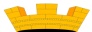 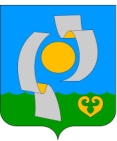 ПОСТАНОВЛЕНИЕ                                                                                                                                    АДМИНИСТРАЦИИ  НЫТВЕНСКОГО ГОРОДСКОГО  ПОСЕЛЕНИЯ03.04.2017                                                                                                                 №175О внесении изменений  в Порядки, утвержденные постановлением администрации Нытвенскогогородского поселенияот 22.02.2017 № 106 Руководствуясь  распоряжением администрации Нытвенского городского поселения от 21.03.2016 № 58 «О внесении изменений в Перечень муниципальных целевых программ Нытвенскгого городского поселения», ПОСТАНОВЛЯЮ:        1. Внести следующие изменения  в Порядки,  утвержденные постановлением администрации Нытвенского городского поселения от 22.02.2017 № 106:1.1 в «Порядке и сроках представления, рассмотрения и оценки предложений заинтересованных лиц о включении дворовой территории в муниципальную программу «Формирование комфортной  городской среды на территории Нытвенского городского поселения в 2017 году»  по всему тексту слова «Формирование комфортной городской среды на территории Нытвенского городского поселения в 2017 году» заменить словами  «Формирование современной городской среды в Нытвенском городском поселении» в соответствующем падеже;1.2 в  «Порядке и сроках  представления, рассмотрения и оценки предложений заинтересованных лиц о включении  в муниципальную программу «Формирование комфортной городской среды на территории Нытвенского городского поселения в 2017 году» наиболее посещаемой муниципальной территории общего пользования Нытвенского городского поселения»  по всему тексту слова «Формирование комфортной городской среды на территории Нытвенского городского поселения в 2017 году» заменить словами  «Формирование современной городской среды в Нытвенском городском поселении» в соответствующем падеже;1.3 в «Порядке и сроках представления, рассмотрения и оценки предложений заинтересованных лиц о выборе мест массового отдыха населения (городских парков), расположенных на территории Нытвенского городского поселения, подлежащих благоустройству, для включения  в муниципальную программу «Формирование комфортной городской среды на территории Нытвенского городского поселения в 2017 году» по всему тексту слова «Формирование комфортной городской среды на территории Нытвенского городского поселения в 2017 году» заменить словами  «Формирование современной городской среды в Нытвенском городском поселении» в соответствующем падеже;1.4 в «Порядке общественного обсуждения проекта муниципальной программы «Формирование комфортной городской среды на территории Нытвенского городского поселения в 2017 году» по всему тексту слова «Формирование комфортной городской среды на территории Нытвенского городского поселения в 2017 году» заменить словами  «Формирование современной городской среды в Нытвенском городском поселении» в соответствующем падеже.2. Опубликовать настоящее постановление в информационно-телекоммуникационной сети "Интернет" на официальном сайте Нытвенского городского поселения  http://nytva.permarea.ru/nytvenskoe.3. Настоящее постановление вступает в силу с момента подписания и распространяется на правоотношения возникшие с 22.02.2017 года.       4. Контроль за исполнением постановления возложить на помощника  главы администрации Нытвенского городского поселения О.Ю. Каменских.Глава городского поселения-глава администрации Нытвенского городского поселения                                               К.А.Паркачёв                                                                   